MODÈLE DE FORMULAIRE DE COMMANDE DE T-SHIRT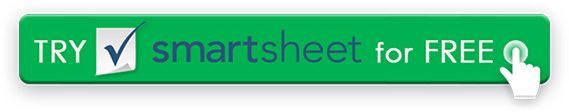 Nom de l'entrepriseNom de l'entrepriseDATEDATEVOTRE LOGOVOTRE LOGOVOTRE LOGOVOTRE LOGOVOTRE LOGOVOTRE LOGOVOTRE LOGOVOTRE LOGOVOTRE LOGOVOTRE LOGOVOTRE LOGOVOTRE LOGOVOTRE LOGOVOTRE LOGO123, rue Main123, rue MainVOTRE LOGOVOTRE LOGOVOTRE LOGOVOTRE LOGOVOTRE LOGOVOTRE LOGOVOTRE LOGOVOTRE LOGOVOTRE LOGOVOTRE LOGOVOTRE LOGOVOTRE LOGOVOTRE LOGOVOTRE LOGOHamilton, OH 44416Hamilton, OH 44416N° DE COMMANDEN° DE COMMANDEVOTRE LOGOVOTRE LOGOVOTRE LOGOVOTRE LOGOVOTRE LOGOVOTRE LOGOVOTRE LOGOVOTRE LOGOVOTRE LOGOVOTRE LOGOVOTRE LOGOVOTRE LOGOVOTRE LOGOVOTRE LOGO(321) 456-7890(321) 456-7890VOTRE LOGOVOTRE LOGOVOTRE LOGOVOTRE LOGOVOTRE LOGOVOTRE LOGOVOTRE LOGOVOTRE LOGOVOTRE LOGOVOTRE LOGOVOTRE LOGOVOTRE LOGOVOTRE LOGOVOTRE LOGOAdresse courrielAdresse courrielN° CLIENTN° CLIENTVOTRE LOGOVOTRE LOGOVOTRE LOGOVOTRE LOGOVOTRE LOGOVOTRE LOGOVOTRE LOGOVOTRE LOGOVOTRE LOGOVOTRE LOGOVOTRE LOGOVOTRE LOGOVOTRE LOGOVOTRE LOGOPoint de contactPoint de contactVOTRE LOGOVOTRE LOGOVOTRE LOGOVOTRE LOGOVOTRE LOGOVOTRE LOGOVOTRE LOGOVOTRE LOGOVOTRE LOGOVOTRE LOGOVOTRE LOGOVOTRE LOGOVOTRE LOGOVOTRE LOGOFACTURER ÀFACTURER ÀEXPÉDIER ÀEXPÉDIER ÀBON DE COMMANDEBON DE COMMANDEBON DE COMMANDEATTN: Nom / DeptATTN: Nom / DeptATTN: Nom / DeptATTN: Nom / DeptATTN: Nom / DeptATTN: Nom / DeptATTN: Nom / DeptATTN: Nom / DeptATTN: Nom / DeptATTN: Nom / DeptATTN: Nom / DeptATTN: Nom / DeptATTN: Nom / DeptATTN: Nom / DeptATTN: Nom / DeptATTN: Nom / DeptATTN: Nom / DeptNom de l'entrepriseNom de l'entrepriseNom de l'entrepriseNom de l'entrepriseNom de l'entrepriseNom de l'entrepriseNom de l'entrepriseNom de l'entrepriseNom de l'entrepriseNom de l'entrepriseNom de l'entrepriseNom de l'entrepriseNom de l'entrepriseNom de l'entrepriseNom de l'entrepriseNom de l'entrepriseNom de l'entreprise123, rue Main123, rue Main123, rue Main123, rue Main123, rue Main123, rue Main123, rue Main123, rue Main123, rue Main123, rue Main123, rue Main123, rue Main123, rue Main123, rue Main123, rue Main123, rue Main123, rue MainHamilton, OH 44416Hamilton, OH 44416Hamilton, OH 44416Hamilton, OH 44416Hamilton, OH 44416Hamilton, OH 44416Hamilton, OH 44416Hamilton, OH 44416Hamilton, OH 44416Hamilton, OH 44416Hamilton, OH 44416Hamilton, OH 44416Hamilton, OH 44416Hamilton, OH 44416Hamilton, OH 44416Hamilton, OH 44416Hamilton, OH 44416(321) 456-7890(321) 456-7890(321) 456-7890(321) 456-7890(321) 456-7890(321) 456-7890(321) 456-7890(321) 456-7890(321) 456-7890(321) 456-7890(321) 456-7890(321) 456-7890(321) 456-7890(321) 456-7890(321) 456-7890(321) 456-7890(321) 456-7890Adresse courrielAdresse courrielDESCRIPTIONCOULEURCOULEURSSMMMLLXLXLXXLXXLXXXLXXXLQTÉQTÉPRIX UNITAIRETOTAL000,00 $US000,00 $US000,00 $US000,00 $US000,00 $US000,00 $US000,00 $US000,00 $USREMARQUES / INFORMATIONS DE PAIEMENT:REMARQUES / INFORMATIONS DE PAIEMENT:SOUS-TOTALSOUS-TOTALSOUS-TOTALSOUS-TOTALSOUS-TOTALSOUS-TOTAL0,00 $USentrez le montant total  DISCOUNTentrez le montant total  DISCOUNTentrez le montant total  DISCOUNTentrez le montant total  DISCOUNTentrez le montant total  DISCOUNTentrez le montant total  DISCOUNT0,00 $USSOUS-TOTAL MOINS REMISESOUS-TOTAL MOINS REMISESOUS-TOTAL MOINS REMISESOUS-TOTAL MOINS REMISESOUS-TOTAL MOINS REMISESOUS-TOTAL MOINS REMISE0,00 $USentrez le pourcentage  de taux d'impositionentrez le pourcentage  de taux d'impositionentrez le pourcentage  de taux d'impositionentrez le pourcentage  de taux d'impositionentrez le pourcentage  de taux d'impositionentrez le pourcentage  de taux d'imposition0.000%TOTAL DE L'IMPÔTTOTAL DE L'IMPÔTTOTAL DE L'IMPÔTTOTAL DE L'IMPÔTTOTAL DE L'IMPÔTTOTAL DE L'IMPÔT0,00 $USEXPÉDITION/MANUTENTIONEXPÉDITION/MANUTENTIONEXPÉDITION/MANUTENTIONEXPÉDITION/MANUTENTIONEXPÉDITION/MANUTENTIONEXPÉDITION/MANUTENTION0,00 $USVeuillez faire un chèque à l'ordre du nom de votre entreprise.Veuillez faire un chèque à l'ordre du nom de votre entreprise.AUTREAUTREAUTREAUTREAUTREAUTRE0,00 $USMERCIMERCITOTALTOTALTOTALTOTALTOTALTOTAL0,00 $USDÉMENTITous les articles, modèles ou informations fournis par Smartsheet sur le site Web sont fournis à titre de référence uniquement. Bien que nous nous efforcions de maintenir les informations à jour et correctes, nous ne faisons aucune déclaration ou garantie d'aucune sorte, expresse ou implicite, quant à l'exhaustivité, l'exactitude, la fiabilité, la pertinence ou la disponibilité en ce qui concerne le site Web ou les informations, articles, modèles ou graphiques connexes contenus sur le site Web. Toute confiance que vous accordez à ces informations est donc strictement à vos propres risques.